CÂMARA MUNICIPAL DE JACAREÍ18ª LEGISLATURA - ANO IVRESUMO DA ATA ELETRÔNICA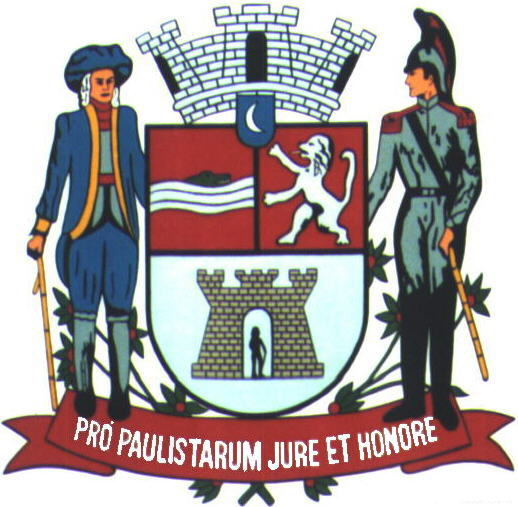 16ª SESSÃO ORDINÁRIARealizada em 22/05/2024Horário: 9h40min18ª (DÉCIMA OITAVA) LEGISLATURA - ANO IVRESUMO DA ATA ELETRÔNICA DA16ª (DÉCIMA SEXTA) SESSÃO ORDINÁRIAAos vinte e dois (22) dias do mês de maio (5) do ano dois mil e vinte e quatro (2024), iniciando às nove horas e quarenta minutos (9h40min), compareceram à Câmara Municipal de Jacareí, a fim de participar de Sessão Ordinária regimentalmente designada, os seguintes Vereadores: ABNER ROSA - PSD; EDGARD SASAKI – PSDB; HERNANI BARRETO - REPUBLICANOS; JULIANA DA FÊNIX - PL; LUÍS FLÁVIO (FLAVINHO) - PT; MARIA AMÉLIA - PSDB; PAULINHO DO ESPORTE - PODEMOS; PAULINHO DOS CONDUTORES - PODEMOS; DR. RODRIGO SALOMON - PSD; ROGÉRIO TIMÓTEO - REPUBLICANOS; RONINHA - CIDADANIA; SÔNIA PATAS DA AMIZADE - PSD e VALMIR DO PARQUE MEIA LUA - PP. 		A Sessão teve a Presidência do Vereador ABNER ROSA, tendo para secretariá-lo os pares EDGARD SASAKI e PAULINHO DO ESPORTE, respectivamente 1º e 2º Secretários.	ABERTURA: O Presidente declarou aberta a 16ª Sessão Ordinária, cumprimentou a todos, anunciou a execução do Hino Nacional Brasileiro e, em seguida, a leitura de um trecho bíblico feito pela Vereadora MARIA AMÉLIA. 	FASE DO EXPEDIENTE: O Presidente solicitou a leitura e votação dos trabalhos dos Vereadores.	ABNER: Indicações Protocoladas: 1584 1585 1586 1587 1588 1589 1590 1591 1592 1593 1594 1611. Moção lida em Plenário: 0381 - Tramitado em Plenário - Moção Congratulatória ao Pastor Odilon Moura Filho, Dirigente da Congregação da Cidade de Guararema, filiada à Igreja Evangélica Assembleia de Deus Ministério do Belém desta cidade, pelo transcurso do seu aniversário no dia 19 de maio.	EDGARD SASAKI: Requerimentos deliberados pelo Plenário: 0138 - Aprovado - À CCR RioSP, solicitando a liberação, o mais urgente possível, das pistas que interligam a Avenida Getúlio Vargas, em Jacareí, à Rodovia Presidente Dutra, nas proximidades do Km 155, sentido Rio de Janeiro. 0139 - Aprovado - À ANTT - Agência Nacional de Transportes Terrestres, solicitando que intervenha junto àConcessionária CCR RioSP para que esta proceda à liberação, com a máxima urgência, das pistas que interligam a Avenida Getúlio Vargas, em Jacareí, à Rodovia Presidente Dutra, nas proximidades do km 155, sentido Rio de Janeiro.Moções lidas em Plenário: 0383 - Tramitado em Plenário - Moção Congratulatória à Secretaria de Desenvolvimento Econômico, na pessoa do Secretário, o Sr. Eduardo Rosa, pelo lançamento do MVP do Portal Municipal de Negócios e abertura de cadastros, realizada no dia 21 de maio de 2024 no recinto do CIESP de Jacareí. 0384 - Tramitado em Plenário - Moção Congratulatória à Marici Accioly pela edição do livro “Historinhas da Tia Marici”, com lançamento agendado para o próximo sábado, 25 de maio, no Batuíra Projeto Renascer. 0385 - Tramitado em Plenário - Moção Congratulatória ao Jornal Semanário, na pessoa da Sra. Inez Valezi, pelo presente dado à escritora Marici Accioly, autora do livro “Historinhas da Tia Marici”, com lançamento marcado para o próximo sábado, 25 de maio, cuja renda obtida com a venda será revertida para o Batuíra Projeto Renascer, sem nenhum custo para a entidade.	HERNANI BARRETO:  Indicações Protocoladas: 1595 1596 1597 1598 1599 1600. Requerimento deliberado pelo Plenário: 0143 - Aprovado - À EDP, solicitando, com urgência, substituição do poste situado na Rua Virgilina de Almeida Garcia, no Parque Imperial, neste Município. Pedido de Informações deliberado pelo Plenário: 0107 - Aprovado - Requer informações sobre a ausência de fiscalização e providências quanto à danificação de ciclovia causada por caminhões da empresa responsável pela obra de remodelação do entroncamento entre as Avenidas Adhemar de Barros, Engenheiro Davi Monteiro Lino e Getúlio Vargas.	JULIANA DA FÊNIX: Indicação Protocolada: 1608. Requerimento deliberado pelo Plenário: 0142 - Aprovado - Ao DER - Departamento de Estradas de Rodagem do Estado de São Paulo, solicitando estudo para implantação de equipamento de passagem de pedestres na Rodovia Euryale de Jesus Zerbini, altura do km 84. Moções lidas em Plenário: 0380 - Tramitado em Plenário - Moção Congratulatória à Rede Novo Tempo de Comunicação que, em parceria com a Agência Adventista de Desenvolvimento e Recursos Assistenciais - ADRA, realizou uma live no dia 11 de maio do corrente ano, com o intuito de arrecadar doações para as vítimas daenchente que assolou o estado do Rio Grande do Sul. 0382 - Tramitado em Plenário - Moção Congratulatória ao Colégio Alcance pela campanha realizada com o intuito de arrecadar doações para as vítimas da enchente que assolou o Estado do Rio Grande do Sul.	LUÍS FLÁVIO (FLAVINHO): Indicações Protocoladas: 1601 1602. Requerimento deliberado pelo Plenário: 0144 - Aprovado - À Diretoria Regional de Ensino de Jacareí, solicitando estudos para a transferência do aluno Erick Bryan Fernandes Silva, nascido em 22/07/2008, matriculado no 1º ano do Ensino Médio na Escola Integral EE “Prof. Darcy Lopes” no Jardim Paraíso, neste Município. 	MARIA AMÉLIA: Indicações Protocoladas: 1614 1615 1616 1617 1618 1619 1620 1622 1624. Moções lidas em Plenário: 0386 - Tramitado em Plenário - Moção Congratulatória a Felipe Rios, atleta jacareiense, pela participação na prova de triatlo IRONMAN, ocorrida em Florianópolis-SC no dia 19 de maio de 2024, sendo sua maior motivação os filhos e a família, que, inclusive, impulsionaram uma importante ação para a compra de uma nova cadeira postural para o filho Heitor.0391 - Tramitado em Plenário - Moção Congratulatória às atletas, aos preparadores físicos e aos demais integrantes das equipes Cadete, Infantil e Juvenil de Handebol Feminino de Jacareí pela participação na disputa da Liga Paulistana de Handebol contra os times de Diadema, ocorrida no último dia 18 deabril, no EducaMais Paraíso.	PAULINHO DO ESPORTE: Indicações Protocoladas: 1571 1572. Requerimento deliberado pelo Plenário: 0141 - Aprovado - À EDP, solicitando poda da árvore localizada na Rua Oristano, defronte ao número 133, no Residencial Santa Paula, neste Município. Moções lidas em Plenário: 0372 - Tramitado em Plenário - Moção Comemorativa pelo transcurso do Dia do Assistente Social, celebrado em 15 de maio. 0373 - Tramitado em Plenário - Moção Comemorativa pelo transcurso do Dia do Gari, celebrado em 16 de maio. 0374 - Tramitado em Plenário - Moção Comemorativa pelo transcurso do Dia do Pedagogo, celebrado em 20 de maio.	PAULINHO DOS CONDUTORES: Indicação Protocolada: 1638. Requerimento deliberado pelo Plenário: 0145 - Aprovado - Ao 41º BPM/l - Batalhão de Polícia Militar do Interior, solicitando intensificação de rondas no Jardim Terras da Conceição.	PAULINHO DOS CONDUTORES E OUTROS VEREADORES: Inclusão de Processo na Ordem do Dia: 0009 - Indeferido - Requer a inclusão extraordinária do PLE nº 4/2024 na Ordem do Dia da Sessão Ordinária de 22 de maio de 2024.	RODRIGO SALOMON: Indicação Protocolada: 1573.	ROGÉRIO TIMÓTEO: Indicações Protocoladas: 1574 1575 1576 1577 1578 1579 1580 1581 1582 1583. Pedidos de Informações deliberados pelo Plenário: 0108 - Aprovado - Requer informações sobre a ETE – Estação de Tratamento de Esgoto do Parque Imperial. 0109 - Aprovado - Requer informações sobre a UBS do Parque Imperial.	RONINHA: Indicações Protocoladas: 1609 1610 1612 1613 1623 1629 1631 1633 1635. Requerimento deliberado pelo Plenário: 0146 - Aprovado - À Vivo, solicitando providências relativas ao estado em que se encontra a fiação de sua rede na Rua Bartolomeu Fernandes Faria, na altura do nº 149, na região central, neste Município. Moções lidas em Plenário: 0392 - Tramitado em Plenário - Moção Congratulatória e menção de mérito à Sra. Regina de Fátima Faria Bezerra pelo transcurso de seu aniversário, comemorado em 16 de maio. 0393 - Tramitado em Plenário - Registra o transcurso, em 18 de maio, do Dia Nacional de Combate ao Abuso e à Exploração Sexual de Crianças e Adolescentes. 	SÔNIA PATAS DA AMIZADE: Indicações Protocoladas: 1603 1604 1605 1606 1607. Pedido de Informações deliberado pelo Plenário: 0111 - Aprovado - Requer informações sobre a averiguação de denúncia de maus-tratos. 	VALMIR DO PARQUE MEIA LUA: Indicações Protocoladas: 1625 1626 1627 1628 1630 1632 1634 1636 1637 1639 1640 1641 1642 1643 1644.  Requerimento deliberado pelo Plenário: 0140 - Aprovado - Ao DER - Departamento de Estradas de Rodagem do Estado de São Paulo, solicitando providências sobre uma cratera que se encontra na Rodovia Geraldo Scavone, altura do nº 3423, no Jardim Califórnia, neste Município. Pedidos de Informações deliberados pelo Plenário:0106 - Aprovado - Requer informações sobre a falta de manutenção do campo do Residencial das Araucárias, no Jardim Santo Antônio da Boa Vista. 0110 - Aprovado - Requer informações sobre o itinerário do Circular 21 (Jardim Panorama / Jardim Santo Antonio da Boa Vista). Moções lidas em Plenário: 0375 Tramitado em Plenário - Moção Congratulatória ao Padre José Afonso de Souza pela missa presidida em 17 de maio do corrente na festa de Nossa Senhora Auxiliadora dos Cristãos, na Paróquia Maria Auxiliadora dos Cristãos. 0376 - Tramitado em Plenário - Moção Congratulatória ao Padre José Vieira Pinto pela missa presidida em 18 de maio do corrente na festa de Nossa Senhora Auxiliadora dos Cristãos, na Paróquia Maria Auxiliadora dos Cristãos. 0377 ** Tramitado em Plenário - Moção Congratulatória ao Padre Francisco Alexandre Vasconcelos pelamissa presidida em 19 de maio do corrente na festa de Nossa Senhora Auxiliadora dos Cristãos, na Paróquia Maria Auxiliadora dos Cristãos. 0378 - Tramitado em Plenário - Moção Congratulatória ao Padre Fridianus Ati - SVD pela missa presididaem 20 de maio do corrente na festa de Nossa Senhora Auxiliadora dos Cristãos, na Paróquia Maria Auxiliadora dos Cristãos. 0379 - Tramitado em Plenário - Moção Congratulatória ao Padre Rogério Lemes pela missa presidida em 21 de maio do corrente na festa de Nossa Senhora Auxiliadora dos Cristãos, na Paróquia MariaAuxiliadora dos Cristãos. 0387 - Tramitado em Plenário - Registra o transcurso do Dia Nacional de Combate ao Abuso e à Exploração Sexual de Crianças e Adolescentes, 18 de maio. 0388 - Tramitado em Plenário - Registra o transcurso do Dia do Estudante de Direito, 19 de maio. 0389 - Tramitado em Plenário - Registra o transcurso do Dia do Defensor Público, 19 de maio. 0390 - Tramitado em Plenário - Registra o transcurso do Dia Nacional do Técnico e Auxiliar de Enfermagem, 20 de maio.	RESPOSTAS A PEDIDOS DE INFORMAÇÕES: Na forma regimental, foram lidas as respostas aos Pedidos de Informações números de 86 a 94/2024.	VOTOS DE PESAR E MINUTO DE SILÊNCIO: A presidência registrou os Votos de Pesar e determinou um minuto de silêncio em memória dos falecidos, em conformidade ao Regimento Interno. 	SESSÃO SUSPENSA: Após o Expediente, o Presidente suspendeu a sessão para o horário de almoço, com retorno previsto às 13horas. Retornando, a presidência procedeu à verificação de presença e após a constatação de “quórum”, iniciou a Sessão.	REQUERIMENTO DE INCLUSÃO Nº 09/2024: O Senhor Presidente informou que o Requerimento nº 09/2024 solicita que o Projeto de Lei do Executivo nº 4/2024 – que autoriza o Município de Jacareí a responder pelos efeitos financeiros decorrentes da cessação da intervenção na Santa Casa de Misericórdia e dá outras providências, seja levado ao Plenário nesta sessão, onde as decisões são soberanas. Sobre isso explicou que, desde que não ofendam a Lei ou o Regimento Interno, as decisões são soberanas, mas que, neste momento, o Regimento Interno e todos os pareceres impedem que o PLE nº 04/2024 entre em votação, que somente podem ir para a Ordem do Dia os projetos com condições de votação, com todos os pareceres e documentos necessários, conforme artigo 129, parágrafo primeiro do Regimento Interno. Neste caso, a Comissão de Constituição e Justiça pediu diversos documentos, como consta às folhas 155 do referido projeto, auditoria contábil e até mesmo Audiência Pública. A auditoria, como todos sabem, está em fase de contratação e ainda não foi finalizada. Então, informou que enquanto essas informações não chegarem ao projeto, ele fica suspenso, conforme determina o artigo 128, § 3º e § 9º do Regimento Interno e justamente por estar suspenso, é que o pedido, o requerimento nº 09/2024 não tem condições de ser votado porque o resultado da votação não pode contrariar o Regimento Interno, por essas razões que, respeitosamente, deixa de submeter o Requerimento à votação, pediu a compreensão dos nobres pares.”	Em seguida, ocorreram manifestações dos Vereadores. A vereadora Maria Amélia solicitou que constasse em ata que o presidente está descumprindo o artigo 73, §6º, e o artigo 107, inciso XII do Regimento Interno.	Registramos que o teor das manifestações se encontram em ata eletrônica.	SESSÃO SUSPENSA: Aprovada. Após todas as manifestações, o Vereador Paulinho dos Condutores solicitou a suspensão da Sessão por trinta (30) minutos. Retornando, após a constatação de “quórum” o Senhor Presidente determinou a continuidade da Sessão. 	Neste momento, o Vereador Paulinho dos Condutores solicitou uma manifestação do jurídico da Câmara a respeito dos pareceres das Comissões e sobre o Requerimento nº 09/2024; continuaram as manifestações a respeito da inclusão.	Após questionamento do Senhor Presidente, o Vereador Paulinho dos Condutores disse que fará o um requerimento por escrito ao Jurídico da Câmara. 	FASE DA ORDEM DO DIA: O Senhor Presidente determinou o início da Ordem do Dia, com a discussão e votação de proposituras.	1. Discussão única do PLL nº 21/2024 - Projeto de Lei do Legislativo. Autoria: Vereador Edgard Sasaki. Assunto: Dispõe sobre a denominação dos logradouros do Loteamento Jardim Aprisco do Vale. 	 Resultado: Projeto Retirado da Ordem do Dia, por solicitação do autor. 	2. Discussão única do PLL nº 12/2024 - Projeto de Lei do Legislativo. Autoria: Vereador Abner Rosa. Assunto: Dispõe sobre os critérios de controle da emissão de ruídos decorrentes de escapamentos de motocicletas e veículos similares, considerando o interesse local, no município de Jacareí. 	Resultado: Projeto Retirado da Ordem do Dia, por solicitação do autor. 	3. Discussão única do PLE nº 9/2024 - Projeto de Lei do Executivo. Autoria: Prefeito Municipal Izaias José de Santana. Assunto: Altera a Lei nº 6.121, de 13 de abril de 2017 – Lei Orgânica da Procuradoria Geral do Município de Jacareí, que cria a Procuradoria-Geral do Município de Jacareí - PGMJ, define sua organização, atribuições, competências e piso salarial do procurador municipal e dá outras providências. 	Resultado: Aprovado o adiamento por três (3) Sessões, propositura do Vereador Paulinho dos Condutores. Deverá retornar em 12/06/2024. 	FASE DO HORÁRIO DA TRIBUNA (TEMAS LIVRES): Para abordar temas de suas livres escolhas durante doze (12) minutos, desde que de interesse público, os Vereadores abaixo relacionados, na ordem em que constam, ocuparam a tribuna e fizeram uso da palavra: DR. RODRIGO SALOMON - PSD; ROGÉRIO TIMÓTEO - REPUBLICANOS; RONINHA - CIDADANIA; SÔNIA PATAS DA AMIZADE – PSD; VALMIR DO PARQUE MEIA LUA – PP; EDGARD SASAKI – PSDB; HERNANI BARRETO - REPUBLICANOS; JULIANA DA FÊNIX - PL; LUÍS FLÁVIO (FLAVINHO) - PT; MARIA AMÉLIA - PSDB; LUIS FLÁVIO (DA MESA – RECEBEU DIREITO DE RESPOSTA) e PAULINHO DOS CONDUTORES - PODEMOS;. 	Ato contínuo, o Presidente agradeceu a participação de todos, convidou para as Audiências Públicas: no dia 27/05/2024, às 18h30min, no Plenário, para avaliação e demonstração do cumprimento das metas fiscais 1º quadrimestre/2024; no dia 28/05/2024, às 17horas para prestação de contas da Secretaria de Saúde, e às dezesseis horas e vinte e três minutos (16h23), declarou encerrada a 16ª Sessão Ordinária do ano de 2024.	Para constar, foi lavrado o presente Resumo da Ata Eletrônica por mim, ________________ Salette Granato – Oficial Técnico Legislativo, digitado e assinado, na conformidade do Artigo 83 do Regimento Interno da Câmara Municipal de Jacareí. A Ata Eletrônica contendo a gravação desta Sessão ficará devidamente arquivada e os documentos nela mencionados ficarão à disposição na Secretaria Legislativa da Câmara para averiguação a qualquer tempo. Este Resumo deverá ser encaminhado para publicação no site do Legislativo Municipal e para análise dos Vereadores, que terão o prazo de dois (2) dias úteis, a contar do envio, para propor retificação, inserção de algum registro ou impugnação, por escrito, sem os quais se dará a aprovação tácita e, por consequência, a aceitação do conteúdo integral da Ata Eletrônica, sem ressalvas, nos termos regimentais. Palácio da Liberdade, Jacareí, 7 de junho de 2024.	ABNER RODRIGUES DE MORAES ROSA(Abner Rosa)PresidenteEDGARD TAKASHI SASAKI(Edgard Sasaki)1º SecretárioFALECIMENTO DEAUTORIA DO VEREADORRegina Marcia Sanchez DomicianoValmir do Parque Meia LuaJosé Geraldo RamosValmir do Parque Meia LuaEiji HangaeEdgard SasakiJoão Batista LeitePaulinho do Esporte